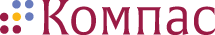 Образовательный портал Kompas-center.ru / Компас ЦентрЦентр дистанционных конкурсов детского творчества «Компас»Как прекрасен этот мир!Всероссийский конкурс коллективных декоративных работО конкурсе: «Без друзей меня чуть-чуть,
 А с друзьями много!»Слова этой знакомой с детства песни стали основой идей нашего конкурса коллективных художественных работ. Создание таких работ — особое искусство. Разрозненные частицы индивидуальных творческих идей, собираясь вместе и дополняя друг друга, синтезируют новое уникальное произведение, в нем начинает присутствовать некая симфоничность. Как игра большого оркестра всегда значительнее выступления сольного инструмента, так коллективная творческая работа может быть сильнее и выразительнее в художественном плане индивидуального произведения.При создании коллективной работы мастерство педагога становится одним из самых важных факторов, ведь именно от его искусства правильно поставить отдельные задачи юным художникам зависит успех всего произведения. Дети при этом учатся работать в команде, прислушиваться к мнению своих соавторов, находить компромисс в совместном творчестве.Тема нашего коллективного конкурса — «Как прекрасен этот мир!» — дает полный простор фантазии. Пусть ничто не ограничивает ваше желание творить! Конкурс коллективных работ для школьников и дошкольников.Сроки проведения: с 17.08.2015 по 28.10.2015Прием работ: с 17.08.2015 по 20.10.2015Подведение итогов: 28.10.2015Условия участия: В Конкурсе принимают участие дети в возрасте от 4 до 18 лет.Предоставленные на Конкурс работы должны логически соответствовать заданной теме.Участники конкурса выполняют работу самостоятельно.Декоративная работа может быть выполнена в любой технике (бисероплетение, тестопластика, вышивка, флористика, батик, витраж и т. д.).К конкурсу допускаются работы только в электронном виде в формате JPEG (фото, сканкопии).Ширина и высота изображения от 700 пикселей до 2000 пикселей.Размер файла не должен превышать 10 Мбайт.От каждого участника (авторского коллектива) в одной возрастной категории на Конкурс принимается только один файл, в котором содержится одна работа.Величина организационного взноса для участия в Конкурсе составляет 100 рублей.Положение о проведении Всероссийского конкурса декоративно-прикладного творчества (далее - Конкурс)1. Общие положения.1.1. Настоящее Положение о проведении Конкурса (далее - Положение) устанавливает цели, принципы, порядок организации и проведения Конкурса.2. Цели Конкурса.2.1. Цель Конкурса — всестороннее содействие развитию детского изобразительного и декоративно-прикладного творчества; предоставление участникам возможности в состязательной форме развить и продемонстрировать свои творческие способности; обмен опытом в области художественного и декоративно-прикладного творчества.3. Участники Конкурса.3.1. В Конкурсе принимают участие дети в возрасте от 4 до 18 лет, в том числе воспитанники дошкольных образовательных учреждений, учащиеся общеобразовательных школ  и учреждений дополнительного образования детей Российской Федерации; без предварительного отбора, оплатившие организационный взнос.3.2. Участие в Конкурсе является добровольным.4. Организационный комитет Конкурса.4.1. Организатором Конкурса является Центр дистанционных конкурсов детского творчества «Компас» (далее — Центр). Официальный сайт:   http://kompas-center.ru.4.2. Для работы по подготовке и проведению Конкурса Организатором сформирован Организационный комитет (далее - Оргкомитет), в компетенцию которого входит:осуществление общего руководства подготовкой и проведением Конкурса;утверждение и внесение изменений в настоящее Положение.5. Председатель Оргкомитета Конкурса.5.1. Председателем Оргкомитета Конкурса назначается руководитель Центра дистанционных конкурсов детского творчества «Компас».5.2. Председатель Оргкомитета Конкурса выполняет следующие функции:руководит работой Оргкомитета;представляет на всех уровнях интересы Конкурса;подписывает Протокол подведения итогов Конкурса;подписывает Диплом победителя, Диплом призера, Диплом участника Конкурса;подписывает Сертификат педагога.6. Председатель Жюри Конкурса.6.1. Председателя Жюри Конкурса назначает руководитель Центра дистанционных конкурсов детского творчества «Компас».6.2. Председатель Жюри Конкурса выполняет следующие функции:формирует состав Жюри;руководит работой Жюри;подписывает Протокол подведения итогов Конкурса;подписывает Диплом победителя, Диплом призера, Диплом участника Конкурса;подписывает Сертификат педагога.7. Порядок организации и проведения Конкурса.7.1. Порядок участия:Участники или Педагоги (далее - Пользователи) регистрируются на сайте kompas-center.ru и подают заявку на участие в Конкурсе;Пользователи загружают работу на сервер сайта kompas-center.ru.7.2. Сроки проведения Конкурса (Прием работ участников и Подведение итогов) указываются на сайте kompas-center.ru.7.3. Итоги подводятся после завершения приема работ. Итоги размещаются на сайте kompas-center.ru.8. Требования к работам.Предоставленные на Конкурс работы должны логически соответствовать заданной теме.Участники конкурса выполняют работу самостоятельно.Рисунок может быть выполнены любым доступным автору способом, как на бумаге (карандашами, акварелью, гуашью, пастелью, маслом и т. д.), так и при помощи графического редактора на компьютере. Декоративная работа может быть выполнена в любой технике (бисероплетение, тестопластика, вышивка, флористика, батик, витраж и т. д.).К конкурсу допускаются работы только в электронном виде в формате JPEG (фото, сканкопии).Ширина и высота изображения от 700 пикселей до 2000 пикселей.Размер файла не должен превышать 10 Мбайт.От каждого участника (авторского коллектива) в одной возрастной категории на Конкурс принимается только один файл, в котором содержится одна работа.9. Финансирование Конкурса.9.1. Конкурс финансируется за счет организационных взносов Участников. Величина организационного взноса составляет 100 рублей.9.2. Организационный взнос за участие в Конкурсе оплачивается со счета в личном кабинете на сайте kompas-center.ru.10. Подведение итогов и награждение победителей Конкурса.10.1. Конкурсные работы оцениваются в трех возрастных категориях:Дошкольная: дети 2011-2009 года рождения;Младшая школьная: дети 2008-2005 года рождения;Средняя школьная: дети 2004-2002 года рождения;Старшая школьная: дети 2001-1997 года рождения.Критерии оценки конкурсных работ:творческий подход: соответствие теме,художественный вкус, оригинальность;композиция;цветовое решение, колорит;качество: владение выбранной  техникой;эстетический вид и оформление работы;качество выполнения и аккуратность;сложность изделия или художественной работы.10.3. По итогам Конкурса определяются победители, занявшие первое место, а также призеры Конкурса, занявшие второе и третье места.  10.4. Победителями признаются участники, которые более творчески подошли к заданиям мероприятия. При проверке работ учитывается новизна подходов, использование нестандартных методов при выполнении заданий конкурса.10.5. Победители, призеры и участники Конкурса награждаются Дипломами, которые можно будет загрузить в электронном виде в Личном кабинете Пользователя после подведения итогов Конкурса.10.6. Педагоги, подготовившие победителей, призеров и участников Конкурса награждаются Сертификатами, которые можно будет загрузить в электронном виде в Личном кабинете Пользователя после подведения итогов Конкурса.10.7. Образцы Дипломов и Сертификатов представлены на сайте Центра.Образовательный портал Kompas-center.ru / Компас ЦентрСвидетельство о регистрации СМИ ЭЛ № ФС 77 - 62120 выдано федеральной службой по надзору 
в сфере связи, информационных технологий и массовых коммуникаций (Роскомнадзор) 19.06.2015 г.